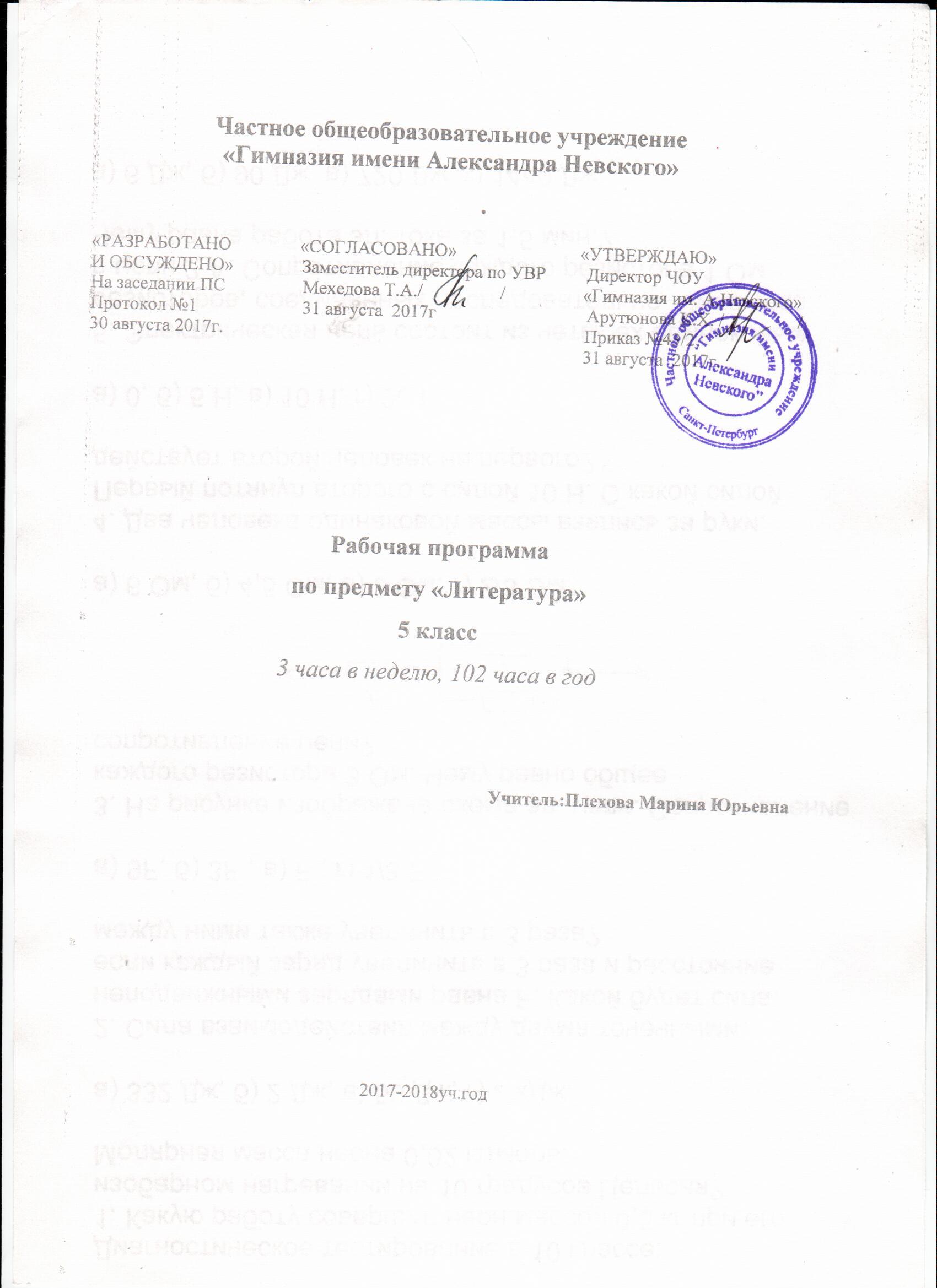 Частное общеобразовательное учреждение«Гимназия имени Александра Невского»«РАЗРАБОТАНО               «СОГЛАСОВАНО»                           «УТВЕРЖДАЮ»И ОБСУЖДЕНО»               Заместитель директора по УВР         Директор ЧОУНа заседании ПС                 Мехедова Т.А./                 /                 «Гимназия им. А.Невского»Протокол №1                       31 августа  2017г                                 Арутюнова К.Х. /                /                  30 августа 2017г.                                                                               Приказ №43/2                                                                                                            31 августа  2017г.  Рабочая программапо предмету «Литература»5 класс3 часа в неделю, 102 часа в год	                                Учитель: Плехова Марина Юрьевна2017-2018уч.годПояснительная запискаПрограмма составлена на основе Федерального государственного образовательного стандарта основного общего образования, «Примерных программ по учебным предметам. Литература. 5-9 классы» и Рабочих программ по литературе под редакцией В.Я. Коровиной.Литература — одна из основ гуманитарного образования в средней школе, определяющая уровень интеллектуального, эмоционально-нравственного развития школьника, его культуры в широком смысле, его способности владеть родным языком, искусством речи и мышления. Изучая литературу, школьник учится понимать ее, приобретает опыт этического и эстетического самоопределения, творческого самовыражения, сведения о развитии литературного языка и умение пользоваться им как важнейшим инструментом сознания.Цель данной программы— воспитание эстетически развитого и мыслящего в категориях культуры читателя, способного самостоятельно понимать и оценивать произведение как художественный образ мира, созданный автором. Дисциплина дает знания о памятниках отечественной и мировой литературы и фольклора, на их материале школьник учится воспринимать особенности художественного произведения как осуществления авторского творческого замысла, развивает навыки восприятия художественных явлений и вкус к размышлению над прочитанным. Представления о памятниках древней литературы, знание истории новой и новейшей литературы в главнейших именах, событиях, фактах, о литературном процессе и писателях «второго ряда», сведения об этапах и периодах развития литературы, литературных направлениях и школах способствуют восприятию истории литературы в общем контексте отечественной и мировой истории, пониманию художественного, нравственно-философского и общественного значения литературы.Предлагаемый для изучения материал включает обязательный минимум и вариативную часть, что позволяет сохранить единый художественно-литературный базовый потенциал выпускников отечественной школы, культурную преемственность поколений и одновременно создает условия для развития вариативности образования. Формирование списков произведений для чтения учитывает эстетическую ценность произведений и возрастные особенности учащихся. В структурировании материала учитываются хронологический, проблемно-тематический и жанровый принципы. Понимать литературу как вид искусства в соотношении и взаимосвязи с другими видами искусства (музыкой, театром, живописью, кино) помогают опыт анализа и интерпретации художественного произведения как художественного целого, концептуальное осмысление его в этой целостности и взаимосвязях с культурной средой, взгляд на его поэтику как навоплощение своеобразия авторской личности и художественных тенденций эпохи. Обращение к междисциплинарным, общегуманитарным категориям (личность, культура, миф, картина мира, эстетическая и художественная ценность, катарсис и др.) развивает представление о критериях художественности, о классике, об уровнях и рядах литературы (массовая, беллетристика и др.), формирует литературный вкус.Знания о предмете, задачах и методах науки о литературе углубляются посредством приобщения учащихся к пониманию жанров, типов и методов литературоведческих исследований (текстологических, комментаторских, биографических, библиографических, историко-литературных, критических, интерпретационных); общими сведениями по источниковедению (исторические, эпистолярные, мемуарные и другие источники), обистории книги, о крупнейших библиотеках, книжных и рукописных собраниях. Умение различать основные типы изданий литературных памятников (академические, научные, авторские, массовые) необходимо при работе школьников с комментариями и справочным аппаратом, основными литературоведческими энциклопедиями, словарями и справочниками.СодержаниеСтруктура и объем школьного курса предусматривают получение сведений по теории и истории литературы.Теория литературыПоэтика как основа науки о литературе, природе литературы и закономерностях ее развития. Художественное, нравственно-философское и общественное значение литературного произведения. Человек как предмет литературы. Основы анализа художественного произведения; анализ читательского впечатления; анализ одного произведения; сравнительный анализ; анализ произведения в контексте творчества писателя, национальной и мировой литературы. Базовые литературоведческие понятия и термины:· произведение, текст;· литературный язык, стиль;· роды (эпос, лирика, драма) и жанры литературы;· содержание и форма;· композиция;· тема, проблема, идея;· сюжет, мотив, конфликт;· лирическое отступление;· автор, повествователь, герой, лирический герой;· образ, система образов;· художественная речь, диалог, монолог;· тропы: метафора, метонимия; сравнение, эпитет, олицетворение, символ, гипербола, антитеза; сатира, юмор, ирония;· стих и проза;· строфа, ритм, метр, рифма, основные стихотворные размеры (ямб, хорей, дактиль, анапест, амфибрахий);· художественная деталь (портрет, пейзаж, интерьер).Взаимодействие литературы и мифа, литературы и фольклора. Понятие о литературоведческих направлениях и школах (академические школы, историческая поэтика А. Н. Веселовского, формальный метод, семиотика, структурализм, постструктурализм).История литературыСмысл и объем понятия «история литературы». Стадии развития мировой литературы: древняя, средневековая, литература Возрождения, Нового и Новейшего времени.Общее представление о мировой литературе и фольклоре: античная литература и мифология; эпос народов Европы и Азии; европейская литература Средневековья, Возрождения, Нового времени (общее представление и знакомство с одним-двумя произведениями). Влияние и взаимодействие литератур разных народов. Переводы художественных произведений. Искусство перевода. История русской словесности. Исторические стадии развития отечественной словесности: устное народное творчество, древняя русская литература, литература XVIII в., литература XIX и XX вв.Литературные направления, течения, школы: классицизм, сентиментализм, романтизм, реализм, символизм, акмеизм, футуризм, модернизм, авангард.Жизнь и творчество крупнейших русских писателей. Формирование и развитие русского литературного языка (язык древней русской литературы, языковая программа Н. М. Карамзина, спор «архаистов» и «новаторов», язык А. С. Пушкина и становление нормы литературного языка, проблемы современного литературного языка).Анализ программных произведений отечественной литературы и фольклора.Задачи рабочей программы:воспитание духовно-развитой личности, осознающей свою принадлежность к родной культуре, обладающей гуманистическим мировоззрением, общероссийским гражданским сознанием, чувством патриотизма; воспитание любви к русской литературе и культуре, уважения к литературам и культурам других народов; обогащение духовного мира школьников, их жизненного и эстетического опыта;развитие познавательных интересов, интеллектуальных и творческих способностей, устной и письменной речи учащихся; формирование читательской культуры, представления о специфике литературы в ряду других искусств, потребности в самостоятельном чтении художественной литературы, эстетического вкуса на основе освоения художественных текстов; освоение знаний о русской литературе, ее духовно-нравственном и эстетическом значении; о выдающихся произведениях русских писателей, их жизни и творчестве, об отдельных произведениях зарубежной классики;овладение умениями творческого чтения и анализа художественных произведений с привлечением необходимых сведений по теории и истории литературы; умением выявлять в них конкретно-историческое и общечеловеческое содержание, правильно пользоваться русским языком.Структура курсалитературы 5 класс.Введение. Писатели о роли книги в жизни человека. Книга как духовное завещание одного поколения другому. Структурные элементы книги (обложка, титул, форзац, сноски, оглавление); создатели книги (автор, художник, редактор, корректор, наборщик). Учебник литературы и работа с ним.Устное народное творчество.Фольклор – коллективное устное народное творчество. Преображение действительности в духе народных идеалов. Вариативная природа фольклора. Исполнители фольклорных произведений. Коллективное индивидуальное в фольклоре. Малые жанры фольклора. Детский фольклор (колыбельные песни, пестушки, приговорки, скороговорки, загадки)Теория литературы. Фольклор. Устное народное творчество.Русские народные сказки.Сказки как вид народной прозы. Сказки о животных, волшебные, бытовые. Нравоучительный и философский характер сказок.«Царевна-лягушка». Народная мораль в характере и поступках героев. Образ невесты-волшебницы. Иван-царевич – победитель житейских невзгод. Животные-помощники. Особая роль чудесных противников – Бабы-яги, Кощея Бессмертного. Поэтика волшебной сказки. Связь сказочных формул с древними мифами. Фантастика в волшебной сказке.«Иван - крестьянский сын и чудо-юдо». Волшебная богатырская сказка героического содержания. Тема мирного труда и защиты родной земли. Иван – крестьянский сын как выразитель основной мысли сказки. Нравственное превосходство главного героя.Теория литературы. Сказка. Виды сказок. Постоянные эпитеты. Гипербола. Сказочные формулы. Сравнение.Из древнерусской литературы.Начало письменности у восточных славян и возникновение древнерусской литературы. Культурные и литературные связи Руси с Византией. Древнехристианская книжность на Руси.«Повесть временных лет» как литературный памятник. «Подвиг отрока-киевлянина и хитрость воеводы Претича». Отзвуки фольклора в летописи. Герои старинных «Повестей…» и их подвиги во имя мира на родной земле.Теория литературы. Летопись.Из литературы XVIII века.Михаил Васильевич Ломоносов. Краткий рассказ о жизни писателя.ломоносов – ученый, поэт, художник, гражданин.«Случились вместе два астронома в пиру…» - научные истины в поэтической форме. Юмор стихотворения.Теория литературы. Роды литературы: эпос, лирика, драма. Жанры литературы.Из литературы XIX века.Русские басни.Жанр басни. Истоки басенного жанра (Эзоп, Лафонтен, русские баснописцы XVIII века).Иван Андреевич Крылов. Краткий рассказ о баснописце. «Ворона и Лисица»,  «Свинья под дубом». Осмеяние пороков – грубой силы, жадности, неблагодарности, хитрости. «Волк на псарне» - отражение исторических событий в басне; патриотическая позиция автора.Рассказ и мораль в басне. Аллегория. Выразительное чтение басен (инсценирование).Теория литературы. Басня, аллегория, понятие об эзоповом языке.Василий Андреевич Жуковский. Краткий рассказ о поэте.«Спящая царевна». Сходные и различные черты сказки Жуковского и народной сказки. Герои литературной сказки, особенности сюжета.«Кубок». Благородство и жестокость. Герои баллады.Теория литературы. Баллада (начальное представление).Александр Сергеевич Пушкин. Краткий рассказ о жизни поэта (детство, годы учения).Стихотворение «Няне» - поэтизация образа няни; мотивы одиночества и грусти, скрашиваемые любовью няни, её сказками и песнями.«У лукоморья дуб зеленый…». Пролог к поэме «Руслан и Людмила» - собирательная картина сюжетов, образов и событий народных сказок, мотивы и сюжеты пушкинского произведения.«Сказка о мертвой царевне и семи богатырях» - её истоки (сопоставление с русским народными сказками, сказкой Жуковского «Спящая царевна», со сказками братьев Гримм; «бродячие сюжеты»). Противостояние добрых и злых сил в сказке. Царица и царевна, мачеха и падчерица. Помощники царевны. Елисей и богатыри. Соколко. Сходство и различие литературной пушкинской сказки и сказки народной. Народная мораль, нравственность – красота внешняя и внутренняя, победа добра над злом, гармоничность положительных героев. Поэтичность, музыкальность пушкинской сказки.Теория литературы. Стихотворная и прозаическая речь. Рифма, ритм, строфа, способы рифмовки.Антоний Погорельский. Краткий рассказ о писателе.«Черная курица, или Подземные жители». Фантастическое и достоверно – реальное в сказке. Причудливый сюжет. Нравоучительное содержание. Михаил Юрьевич Лермонтов. Краткий рассказ о поэте. «Бородино» - отклик на 25-летнюю годовщину Бородинского сражения (1837). Историческая основа стихотворения. Воспроизведение исторического события устами рядового участника сражения. Мастерство Лермонтова в создании батальных сцен. Сочетание разговорных интонаций с патриотическим пафосом стихотворения.Теория литературы. Сравнение, гипербола, эпитет, метафора, звукопись, аллитерация.Николай Васильевич Гоголь. Краткий рассказ и писателе. «Заколдованное место» - повесть из книги «Вечера на хуторе близ Диканьки». Поэтизация народной жизни, народных преданий, сочетание светлого и мрачного, комического и лирического, реального и фантастического.Теория литературы. Фантастика. Юмор.Николай Алексеевич Некрасов. Краткий рассказ о поэте. «Мороз, Красный нос»(отрывок из поэмы «Есть женщины в русских селеньях…». Поэтический образ русской женщины.Стихотворение «Крестьянские дети». Картины вольной жизни крестьянских детей, их забавы, приобщение к труду взрослых. Мир детства – короткая пора в жизни крестьянина. Речевая характеристика персонажей.Теория литературы. Эпитет.Иван Сергеевич Тургенев. Краткий рассказ о писателе.«Муму» - повествование о жизни в эпоху крепостного права.духовные и нравственные качества Герасима: сила, достоинство, сострадание к окружающим, великодушие, трудолюбие. Немота главного героя – символ немого протеста крепостных.Теория литературы. Портрет, пейзаж. Литературный герой.Афанасий Афанасьевич Фет. Краткий рассказ о поэте. Стихотворения «Чудная картина», «Весенний дождь», «Задрожали листы, облетая…»» - радостная, яркая, полная движения картина весенней природы.Лев Николаевич Толстой. Краткий рассказ о писателе.«Кавказский пленник». Бессмысленность и жестокость национальной вражды. Жилин и Костылин – два разных характера, две разные судьбы. Жилин и ДИна. Душевная близость людей из враждующих лагерей. Утверждение гуманистических идеалов.Теория литературы. Сравнение. Сюжет.Антон Павлович Чехов. Краткий рассказ о писателе. «Хирургия» - осмеяние глупости и невежества героев рассказа. Юмор ситуации. Речь персонажей как средство их характеристики.Теория литературы. Юмор.Поэты XIX века о Родине и родной природе.Ф.И. Тютчев «Зима недаром злится», «Весенние воды»; А.Н. Плещеев «Весна», И.С. Никитин «Утро»; Ф.И. Тютчев «Как весел грохот летних бурь…»;А.Н. Майков «Ласточки»;  И.С. Никитин «Зимняя ночь в деревне» (отрывок); И.З.Суриков «Зима»(отрывок). Выразительное чтение стихотворений.Теория литературы. Стихотворный ритм как средство передачи эмоционального состояния, настроения.Из литературы XX века.Иван Алексеевич Бунин. Краткий рассказ о писателе.«Косцы». Восприятие прекрасного. Эстетическое и этическое в рассказе. Кровное родство героев с бескрайними просторами русской земли, душевным складом песен и сказок. Рассказ «Косцы» как поэтическое воспоминание о Родине.Владимир Галактионович Короленко. Краткий рассказ о писателе.«В дурном обществе». Жизнь детей из благополучной и обездоленной семей. Их общение. Доброта и сострадание героев повести. Образ серого сонного города. Равнодушие окружающих людей к беднякам. Вася, Валек, Маруся, Тыбурций. Отец и сын. Размышления героев. Взаимопонимание – основа отношений в семье.Теория литературы. Портрет. Композиция литературного произведения.Сергей Александрович Есенин. Рассказ о поэте. Стихотворения «Я покинул родимый дом..», «Низкий дом с голубыми ставнями…» - поэтическое изображение родной природы, Родины. Своеобразие языка есенинской лирики.Павел Петрович Бажов. Краткий рассказ о писателе.«Медной горы Хозяйка». Реальность и фантастика. Честность, добросовестность, трудолюбие и талант главного героя. Стремление к совершенному мастерству. Тайны мастерства. Своеобразие языка, интонации сказа.Теория литературы. Сказ как жанр литературы. Сказ и сказка (общее и различное).Константин Георгиевич Паустовский. Краткий рассказ о писателе.«Теплый хлеб», «Заячьи лапы». Доброта и сострадание, реальное и фантастическое в сказках Паустовского.Самуил Яковлевич Маршак. Краткий рассказ о писателе.«Двенадцать месяцев» - пьеса-сказка. Положительные и отрицательные герои. Победа добра над злом – традиция русских народных сказок.художественные особенности пьесы-сказки.Теория литературы. Драма как род литературы. Пьеса-сказка.Андрей Платонович Платонов. Краткий рассказ о писателе.«Никита». Быль и фантастика. Главный герой рассказа, единство героя с природой, одухотворение природы в его воображении – жизнь как борьба добра и зла, смена радости и грусти, страдания и счастья. Оптимистическое восприятие окружающего мира.Теория литературы. Фантастика в литературном произведении.Виктор Петрович Астафьев. Краткий рассказ о писателе.«Васюткино озеро». Бесстрашие, терпение, любовь к природе и ее понимание, находчивость в экстремальных обстоятельствах. Поведение героя в лесу.основные черты характера героя. «Открытие» Васюткой нового озера. Становление характера юного героя через испытания, преодоление сложных жизненных ситуаций.Теория литературы. Автобиографичность литературного произведения.Поэты о Великой Отечественной войне (1941 - 1945гг.) Патриотические подвиги в годы Великой Отечественной войны. К.М. Симонов «Майор привез мальчишку на лафете»; А.Т. Твардовский Рассказ танкиста». Война и дети – трагическая и героическая тема произведений о Великой Отечественной войне. Писатели и поэты ХХ века о Родине, родной природе и о себе.И.Бунин «Помню - долгий зимний вечер…»; А. Прокофьев «Аленушка»; Д.Кедрин «Аленушка»; Н. Рубцов «Родная деревня»; Дон-Аминадо «Города и годы». Конкретные пейзажные зарисовки о обобщенный образ России.Саша Черный. «Кавказский пленник», «Игорь-Робинзон». Образы и сюжеты литературной классики как темы произведений для детей.Теория литературы. Юмор.Юлий Черсанович Ким. Краткий рассказ о писателе.«Рыба – кит». Стихотворение-шутка.Теория литературы. Стихотворения-песни. Песни-шутки. Песни-фантазии.Из зарубежной литературы.Роберт Льюис Стивенсон. Краткий рассказ о писателе.«Вересковый мед». Подвиг героя во имя сохранения традиций предков.Теория литературы. Баллада.Даниэль Дефо. Краткий рассказ о писателе.«Робинзон Крузо»(отрывок). Жизнь и необычайные приключения Робинзона Крузо, характер героя. Гимн неисчерпаемым возможностям человека.ХансКристиан Андерсен. Краткий рассказ о писателе.«Снежная королева». Символический смысл фантастических образов и художественных деталей в сказке. Кай и Герда. Помощники Герды. Марк Твен. Краткий рассказ о писателе.«Приключения Тома Сойера»(отрывок). Том и Гек. Дружба мальчиков. Игры, забавы, находчивость, предприимчивость. Черты характера Тома, раскрывающиеся в отношениях с друзьями. Том и Беки, их дружба. Внутренний мир героев М. Твена.Джек Лондон. Краткий рассказ о писателе.«Сказание о Кише» - сказание о взрослении подростка, вынужденного добывать пищу, заботиться о старших. Уважение взрослых. Характер мальчика – смелость, мужество, изобретательность, смекалка, чувство собственного достоинства – опора в трудных жизненных обстоятельствах. Мастерство писателя в поэтическом изображении жизни северного народа.Курс «Литературы» в 5 классе предусматривает 2 контрольные работы:Контрольная работа №1: по произведениям первой половины XIX в.Контрольная работа №2: по курсы литературы XX в.Также предусмотрены уроки развития речи и внеклассного чтения.Результаты освоения предметаТак как учащиеся в 4 классе обучались не по программе ФГОС, то задача учителя в 5 классе состоит в формировании УУД и их дальнейшем развитии.Личностные результаты освоения основной образовательной программы основного общего образования:1)  воспитание российской гражданской идентичности: патриотизма, уважения к Отечеству, прошлое и настоящее многонационального народа России; осознание своей этнической принадлежности, знание истории, языка, культуры своего народа, своего края, основ культурного наследия народов России и человечества; усвоение гуманистических, демократических и традиционных ценностей многонационального российского общества; воспитание чувства ответственности и долга перед Родиной;2) формирование ответственного отношения к учению, готовности и способностиобучающихся к саморазвитию и самообразованию на основе мотивации к обучению и познанию, осознанному выбору и построению дальнейшей индивидуальной траектории образования на базе ориентировки в мире профессий и профессиональных предпочтений, с учётом устойчивых познавательных интересов, а также на основе формирования уважительного отношения к труду, развития опыта участия в социально значимом труде; 3) формирование целостного мировоззрения, соответствующего современному уровню развития науки и общественной практики, учитывающего социальное, культурное, языковое, духовное многообразие современного мира;4) формирование осознанного, уважительного и доброжелательного отношения к другому человеку, его мнению, мировоззрению, культуре, языку, вере, гражданской позиции, к истории, культуре, религии, традициям, языкам, ценностям народов России и народов мира; готовности и способности вести диалог с другими людьми и достигать в нём взаимопонимания; 5) освоение социальных норм, правил поведения, ролей и форм социальной жизни в группах и сообществах, включая взрослые и социальные сообщества; участие в школьном самоуправлении и общественной жизни в пределах возрастных компетенций с учётом региональных, этнокультурных, социальных и экономических особенностей; 6) развитие морального сознания и компетентности в решении моральных проблем на основе личностного выбора, формирование нравственных чувств и нравственного поведения, осознанного и ответственного отношения к собственным поступкам; 7) формирование коммуникативной компетентности в общении и сотрудничестве со сверстниками, детьми старшего и младшего возраста, взрослыми в процессе образовательной, общественно полезной, учебно-исследовательской, творческой и других видов деятельности;8) формирование ценности здорового и безопасного образа жизни; усвоение правил индивидуального и коллективного безопасного поведения в чрезвычайных ситуациях, угрожающих жизни и здоровью людей, правил поведения на транспорте и на дорогах;9) формирование основ экологической культуры соответствующей современному уровню экологического мышления, развитиеопыта экологически ориентированной рефлексивно-оценочной и практической деятельности в жизненных ситуациях;10) осознание значения семьи в жизни человека и общества, принятие ценности семейной жизни, уважительное и заботливое отношение к членам своей семьи;11) развитие эстетического сознания через освоение художественного наследия народов России и мира, творческой деятельности эстетического характера.Метапредметные результаты освоения основной образовательной программы основного общего образования:1)  умение самостоятельно определять цели своего обучения, ставить и формулировать для себя новые задачи в учёбе и познавательной деятельности, развивать мотивы и интересы своей познавательной деятельности; 2) умение самостоятельно планировать пути достижения целей, в том числе альтернативные, осознанно выбирать наиболее эффективные способы решения учебных и познавательных задач;3) умение соотносить свои действия с планируемыми результатами, осуществлять контроль своей деятельности в процессе достижения результата, определять способы действий в рамках предложенных условий и требований, корректировать свои действия в соответствии с изменяющейся ситуацией; 4) умение оценивать правильность выполнения учебной задачи, собственные возможности её решения;5) владение основами самоконтроля, самооценки, принятия решений и осуществления осознанного выбора в учебной и познавательной деятельности; 6) умение определять понятия, создавать обобщения, устанавливать аналогии, классифицировать, самостоятельно выбирать основания и критерии для классификации, устанавливать причинно-следственные связи, строить логическое рассуждение, умозаключение (индуктивное, дедуктивное и по аналогии) и делать выводы;7) умение создавать, применять и преобразовывать знаки и символы, модели и схемы для решения учебных и познавательных задач;8) смысловое чтение; 9) умение организовывать учебное сотрудничество и совместную деятельность с учителем и сверстниками; работать индивидуально и в группе; находить общее решение и разрешать конфликты на основе согласования позиций и учёта интересов; формулировать, аргументировать и отстаивать своё мнение; 10) умение осознанно использовать речевые средства в соответствии с задачей коммуникации для выражения своих чувств, мыслей и потребностей; планирования и регуляции своей деятельности; владение устной и письменной речью, монологической контекстной речью; 11) формирование и развитие компетентности в области использования информационно-коммуникационных технологий (далее ИКТ– компетенции);12) формирование и развитие экологического мышления, умение применять его в познавательной, коммуникативной, социальной практике и профессиональной ориентации.Предметные результаты освоения основной образовательной программы основного общего образования с учётом общих требований Стандарта и специфики изучаемых предметов, входящих в состав предметных областей, должны обеспечивать успешное обучение на следующей ступени общего образования.Литература:1) осознание значимости чтения и изучения литературы для своего дальнейшего развития; формирование потребности в систематическом чтении как средстве познания мира и себя в этом мире, гармонизации отношений человека и общества, многоаспектного диалога; 2) понимание литературы как одной из основных национально-культурных ценностей народа, как особого способа познания жизни;3) обеспечение культурной самоидентификации, осознание коммуникативно-эстетических возможностей родного языка на основе изучения выдающихся произведений российской культуры, культуры своего народа, мировой культуры; 4) воспитание квалифицированного читателя со сформированным эстетическим вкусом, способного аргументировать своё мнение и оформлять его словесно в устных и письменных высказываниях разных жанров, создавать развёрнутые высказывания аналитического и интерпретирующего характера, участвовать в обсуждении прочитанного, сознательно планировать своё досуговое чтение;5) развитие способности понимать литературные художественные произведения, отражающие разные этнокультурные традиции;6) овладение процедурами смыслового и эстетического анализа текста на основе понимания принципиальных отличий литературного художественного текста от научного, делового, публицистического и т. п., формирование умений воспринимать, анализировать, критически оценивать и интерпретировать прочитанное, осознавать художественную картину жизни, отражённую в литературном произведении, на уровне не только эмоционального восприятия, но и интеллектуального осмысления.Содержание учебного предметаВведение (1 час)Книга и ее роль в духовной жизни человека и обществаУстное народное творчество (10 часов)Русский фольклор. Малые жанры фольклора.Детский фольклор.Сказка как особый жанр фольклора.«Царевна-лягушка» - встреча с волшебной сказкой.Народная мораль в характерах и поступках героев. Иван-царевич – победитель житейских невзгод. Животные-помощники.Изобразительный характер формул волшебной сказки. «Иван – крестьянский сын и чудо-юдо». Волшебная богатырская сказка героического содержания.Особенности сюжета сказки. Нравственное превосходство главного героя.Сказка о животных «Журавль и цапля». Бытовая сказка «Солдатская шинель».Древнерусская литература (2 часа)Возникновение древнерусской литературы.  «Повесть временных лет». «Подвиг отрока-киевлянина и хитрость воеводы Претича»Из русской литературы 18 века (1 час)М.Ломоносов «Случились вместе два Астронома в пиру…»Литература 19 век (39 часов)Русские басни. Басня как литературный жанрИ.А.Крылов. Слово о баснописце. Басня «Волк на псарне»И.А.Крылов. Басни «Ворона и Лисица», «Свинья под дубом»Р/р Жанр басни. Повествование и мораль в баснеВ/ч Басенный мир Ивана Андреевича КрыловаВ.А.Жуковский – сказочник.Сказка«Спящая царевна».«Спящая царевна». Сходные и различные черты сказки Жуковского и народной сказки.Баллада В.А.Жуковского «Кубок»Роберт Льюис Стивенсон. Баллада «Вересковый мед»А.С.Пушкин. Слово о поэте. Стихотворение «Няне». «У лукоморья…»А.С.Пушкин. «Сказка о мертвой царевне и о семи богатырях». Борьба добрых и злых силР/р Стихотворная и прозаическая речь. Ритм, рифма, строфа.Помощники царевны. Народная мораль, нравственностьР/р Королевич Елисей. Победа добра над злом.В/ч Сказки А.С.Пушкина. Поэма «Руслан и Людмила»Антоний Погорельский. Страницы биографии. Сказка «Черная курица, или Подземные жители»Фантастическое и достоверно-реальное в сказке Нравоучительное содержание М..Лермонтов. Слово о поэте. Стихотворение «Бородино»Образ простого солдата – защитника Родины в стихотворении «Бородино»Н.В.Гоголь. Слово о поэте. Сюжет повести «Заколдованное место»Реальное и фантастическое в сюжете повестиН.В.Гоголь «Вечера на хуторе близ Диканьки»Контрольная работа № 1 по произведениям 1-ой половины 19 века«Есть женщины в русских селеньях…» - отрывок из поэмы «Мороз, Красный нос»Мир детства в стихотворении «Крестьянские дети»И.С.Тургенев. Слово о писателе. История создания рассказа «Муму». История отношений Герасима и Татьяны. Герасим и его окружение.Герасим и Муму. Счастливый год.Осада каморки Герасима. Прощание с Муму. Р/р Духовные и нравственные качества Герасима – сила, достоинство, сострадание, великодушие, трудолюбие. Р/р Анализ сочинений. Работа над ошибками.А.А.Фет. Слово о поэте. Стихотворение «Весенний дождь»Л.Н.Толстой. Рассказ-быль «Кавказский пленник». Сюжет рассказа.Жилин и Костылин – два разных характера, две разные судьбыСтранная дружба Жилина и Дины.Р/р Краткость и выразительность языка рассказа.Р/рКак работать над сочинением «Жилин и Костылин: разные судьбы»А.П.Чехов. Слово о писателе. «Хирургия»В/ч Юмор и сатира в творчестве А.П.ЧеховаРусские поэты 19 века о Родине (2 часа)Образы природы в русской поэзии. Образ весны. Ф.И.Тютчев, А.Н.Плещеев. Образ лета. И.С.Никитин, Ф.И.ТютчевР/р Образы русской природы в поэзии. Рифма, ритм. Анализ стихотворенияРусская литература 20 века (23 часа)И.А.Бунин: страницы биографии. Рассказ «Косцы» В.Г.Короленко. Слово о писателе. «В дурном обществе»Повесть. Сюжет и композиция повести «В дурном обществе»Путь Васи к правде и добруГлава «Кукла» - кульминация повести. Простота и выразитель-ностьязыка повестиР/р Путь Васи к правде и добру. Обучение работе над сочинениемС.А.Есенин. Слово о поэте. Образ родного дома в стихах ЕсенинаР/р Стихотворение «С добрым утром!». Самостоятельная работа «Картинки из моего детства»П.П.Бажов. Рассказ о жизни и творчестве писателя. «Медной горы Хозяйка» Язык сказа. Реальность и фантастика в сказе. В/ч «Малахитовая шкатулка». Сказы П.П.БажоваК.Паустовский: страницы биографии. Сказка «Теплый хлеб». Герои сказкиНравственные уроки сказки «Теплый хлеб». К.Паустовский. Рассказ «Заячьи лапы»Р/р Умение видеть необычное в обычном. Лиризм описаний. К. Паустовского «Теплый хлеб»С.Я.Маршак. Слово о писателе. Пьеса-сказка С.Я.Маршака «Двенадцать месяцев»Положительные и отрицательные герои. Художественные особенности пьесы-сказкиРоды и жанры литературы. Герои пьесы-сказки. А.П.Платонов. Слово о писателе. Маленький мечтатель Андрея Платонова в рассказе «Никита»Жизнь как борьба добра и зла. Тема человеческого труда в рассказе «Никита». В.П.Астафьев: детство писателя. «Васюткино озеро» Сюжет рассказа, его героиЧеловек и природа в рассказеР/р Сочинение «Тайга,  наша кормилица, хлипких не любит».Поэты о Великой Отечественной войне (1941 - 1945) (3 часа)Поэтическая летопись Великой Отечественной войны. А.Твардовский. «Рассказ танкиста»Подвиг бойцов крепости-героя Бреста. К.М.Симонов. «Майор привез мальчишку на лафете…». Р/рВеликая Отечественная война в жизни моей семьи.Писатели и поэты 20 о Родине (3 часа)Стихотворения И.А.Бунина. «Помню – долгий зимний вечер…»Картина В.М.Васнецова «Аленушка». А. Прокофьев «Аленушка» («Прудзаглохший весь в зеленой ряске…»). Д.Б.Кедрин «Аленушка» («Стойбище осеннего тумана..»)Н.М.Рубцов. «Родная деревня». Дон Аминадо. «Города и годы»Писатели улыбаются (2 часа)Саша Черный. Рассказы «Кавказский пленник», «Игорь-Робинзон». ЮморВ/ч Стихотворения-шутки. Ю.Ч. Ким. «Рыба-кит».Зарубежная литература (8 часов)Даниэль Дефо. Слово о писателе. «Робинзон Крузо»Х.К.Андерсен и его сказочный мир. Сказка «Снежная королева»Два мира сказки «Снежная королева»В/ч Писатели-сказочники и их героиМарк Твен. Слово о писателе. «ПриключенияТома Сойера». Жизнь и заботы Тома СойераТомСойер и его друзьяДжек Лондон. Трудная, но интересная жизнь (слово о писателе). «Сказание о Кише»Обобщение изученного за год (2 часа)Обобщение изученного материале за курс 5 кл.Контрольная работа № 2 по курсу литературы 20 векаВнеклассное чтение (3 часа)Уроки внеклассного чтенияПодведение итогов года (2 часа)Подведение итогов года. Рекомендации на лето.Резерв (2 часа)РезервСредства контроляКалендарно-тематическое планирование по литературе5 класс- 102 часа (3 часа в неделю)ПредметВид проверочной работы5 класс5 класс5 класс5 классЛитератураIIIIIIIVЛитератураКонтрольная работа №1-1--ЛитератураКонтрольная работа №2---1№ п/п№ в темеТема урокаВиды деятельности уч-ся , УУДДатапо плануФакт. датаПримечаниеВведение 1 час1.1Книга и ее роль в духовной жизни человека и общества Личностные:выделять специфику художественной литературы и содержание. Работать с учебником.Метапредметные: умение работать с текстом, выделять в нём главное.Предметные:знать и понимать цели и задачи предмета, структуру учебника-хрестоматииЧтение вводной статьи учебника; пересказ научного текста статьи учебника, ответы на вопросы; составление плана статьи «К читателям»; работа со словами.Устное народное творчество - 10 ч.2.1Русский фольклор. Малые жанры фольклора. Личностные: находить отличительные черты пословиц и поговорок, выделять тематику пословиц и поговорок, понятие афористичности.Метапредметные: определять критерии для сравнения понятий, выслушивать и объективно оценивать другого; уметь вести диалог.Предметные: знать малые фольклорные жанры, их отличительные особенности; причины возникновения и цель создания малых жанров фольклораЧтение статьи учебника; «Литературное лото» - ответы на вопросы репродуктивного характера; создание собственного высказывания с использованием поговорки или пословицы, наблюдение над поэтикой малых жанров.3.2Детский фольклор Личностные: понимание принципов построения или создания произведений каждого жанра; создание считалки, небылицы, загадки.Метапредметные: овладение умением составлять малые жанры фольклора, находить их черты их сходства и различия.Предметные: знать малые фольклорные жанры, их отличительные особенности; причины возникновения и цель создания малых жанров фольклораСоздание считалок, небылиц, загадок; анализ текстов всех жанров детского фольклора.4.3Сказка как особый жанр фольклораЛичностные: понимание жанровых особенностей, видов сказок; традиционных персонажей волшебных сказок, присказки -небылицы, характерные для сказок обороты речи (постоянные эпитеты, сказочные зачины и концовки);   Метапредметные: определение характерных для сказок обороты речи в самостоятельно прочитанных сказках, использование при сказывании сказок, сопоставление эпизоды сказок, сказочных героев с их изображением в живописи и графике.Предметные: давать определение понятию, делать вывод об основных чертах жанра.Чтение и составление плана статьи учебника; ответы на вопросы, сказывание любимых сказок, работа с кратким словарем литературоведческих терминов; сопоставление текстов с иллюстрациями5.4«Царевна-лягушка» - встреча с волшебной сказкойЛичностные: пониманиеобщего движения сюжета, идеи сказки и характеров ее героев; что такое художественный пересказ, нахождение отличий  в вариантах сказки; умениеопределять особенности фольклорной волшебной сказки, истолковывать смысл «необычайных ситуаций», читать волшебную сказку, пересказывать ее, сохраняя напевность сказки, Метапредметные: сопоставление иллюстраций художников с текстом сказки, овладение умением составлять планПредметные: знание жанровых особенностей сказки; умение охарактеризовать героев сказки, знать схему построения волшебной сказки; умение отличать виды сказок. Чтение сказки; выборочный пересказ отдельных эпизодов, ответы на вопросы; устное словесное рисование; сопоставление иллюстраций художников с текстом сказки6.5Народная мораль в характерах и поступках героев. Личностные: умение формулировать мораль сказки, находить отраженные в ней народные идеалы, развивать воображение, мотивировать ответМетапредметные: умение работать с текстовым материалом, овладение умением выразительного чтенияПредметные: знание жанровых особенностей сказки; умение охарактеризовать героев сказки, знать схему построения волшебной сказки; умение отличать виды сказок.Выразительное чтение, выборочный   пересказ, рассмотрение репродукции картины В. Васнецова «Пир»7.6Иван-царевич – победитель житейских невзгод. Животные-помощники. Личностные: пониманиетайны сказочной поэтики, народной мудрости, переданной в сказке, как совокупность художественных приемов и изобразительно-выразительных средств помогают раскрыть и воплотить замысел сказки; характеры героевМетапредметные: умение работать с текстовым материалом, овладение умением выразительного пересказа,  сопоставление иллюстраций художников с текста ми сказкиПредметные: иметь представление о системе образов сказки и приемах ее создания; умение составлять рассказ о сказочном герое (портрет, речь, поступки, поведение, отношение к окружающим)Пересказ с изменением лица рассказчика (устами Ивана-царевича); чтение по ролям, создание собственных рассказов о сказочных героях; сопоставление иллюстраций художников с текста ми сказки; ответы на вопросы, наблюдение над языком сказки8.7Изобразительный характер формул волшебной сказки. Личностные: пониманиетайны сказочной поэтики, народной мудрости, переданной в сказке, как совокупность художественных приемов и изобразительно-выразительных средств помогают раскрыть и воплотить замысел сказки; характеры героевМетапредметные: умение работать со статьёй учебника, знание основных этапов жизни и творчество художников.Предметные: умениенаходить отличия в вариантах сказки.Пересказ сказки, сообщение учащихся о художниках, беседа, чтение статьи учебника9.8«Иван – крестьянский сын и чудо-юдо». Волшебная богатырская сказка героического содержа -ния Личностные: пониманиеобщего движения сюжета, идеи сказки и характеров  ее героев; что такое художественный пересказ;  умениеопределять особенности фольклорной волшебной сказки, истолковывать смысл «необычайных ситуаций», читать волшебную сказку, пересказывать ее, сохраняя напевность сказки, Метапредметные: сопоставление иллюстраций художников с текстом сказки, овладение умением пересказа текста.Предметные: знание жанровых особенностей сказки; умение охарактеризовать героев сказки, знать схему построения волшебной сказки; умение отличать виды сказок.Пересказ. Чтение. Ответить на вопросы.10.9Особенности сюжета сказки. Нравственное превосходство главного героя. Личностные: понимание особенностей сюжета сказки; умение видеть нравственное превосходство главного героя; составлять план; устно описывать иллюстрацию. Метапредметные: овладение умением пересказа текста, умение составлять план по предложенному тексту.Предметные: закрепить понятие о литературной сказке, развивать навыки пересказа текста, выразительного чтения, знать содержание сказки, владеть начальными навыками литературоведческого анализаПересказ, беседа по содержанию, составление плана сказки, словесное рисование.11.10Сказка о животных «Журавль и цапля». Бытовая сказка «Солдатская шинель»Личностные: понимать жанровые особенности сказки о животных, иносказательный смысл бытовых сказок (сюжеты, реальная основа)                Метапредметные: овладение умением выразительного чтения текста, умение находить в тексте ответы на поставленные вопросы.Предметные: умение объяснять отличие сказки о животных (животные не помощники, а главные герои) и бытовой сказки (отражен быт), повседневная жизнь) от волшебной, умение сопоставлять разные виды сказок.Осмысление сюжета сказок, ответы на вопросы; чтение по ролям; сопоставление бытовых сказок и сказок о животных с волшебными сказками; чтение и обсуждение статьи учебника «Из рассказов о сказочниках»Древнерусская литература -2 часа12.1Возникновениедревнерусскойлитературы. «Повесть временных лет». «Подвиг отрока-киевлянина и хитрость воеводы Претича»Личностные: знать определение понятия «летопись»; понимать, когда возникла древнерусская литература; основную мысль «Повести временных лет», одной из ее частей «Подвиг отрока…». Метапредметные: умение сжато передать содержание статьи учебника, овладение  умением  выразительного чтения текста, умением  сопоставлять текст с репродукциями картин.Предметные: умение объяснять жанровые особенности летописи (краткость, напев ность, отношение автора к героям),Чтение статьи учебника, чтение художественного текста и его полноценное восприятие; ответы на вопросы; чтение по ролям.умение определять черты фольклора в летописи. Составление цитатного плана; сопоставление текста с репродукцией картин А. Иванова; чтение статьи учебника (с.47), ответить на вопросы (с. 51)13.2«Подвиг отрока-киевлянина и хитрость воеводы Претича». Личностные: знать определение понятия «летопись»; понимать, когда возникла древнерусская литература; основную мысль «Повести временных лет», одной из ее частей «Подвиг отрока…». Метапредметные: умение сжато передать содержание статьи учебника, овладение  умением  выразительного чтения текста, умением  сопоставлять текст с репродукциями картин.Предметные: умение объяснять жанровые особенности летописи (краткость, напев ность, отношение автора к героям),Чтение статьи учебника, чтение художественного текста и его полноценное восприятие; ответы на вопросы; чтение по ролям.умение определять черты фольклора в летописи. Составление цитатного плана; сопоставление текста с репродукцией картин А. Иванова; чтение статьи учебника (с.47), ответить на вопросы (с. 51)Из русской литературы 18 века – 1 час14.1М.Ломоносов «Случились вместе два Астронома в пиру…»Личностные: понимание значимости личности М.В.Ломоносова, смыслом жизни которого было «утверждение наук в отечестве». Метапредметные: овладение умением выразительного чтения стихотворенийПредметные: знать определение теоретико-литературных понятий: роды литературы (эпос, лирика, драма), литературные жанры; умение оперировать ими в речи, объяснять смысл прочитанного стихотворения (чему противопоставлен житейский, практический опыт простого человека Чтение статьи о Ломоносове, художественного текста, статьи «Роды и жанры литературы»; ответы на вопросы; выразительное чтение стихотворенияЛитература 19 век                        39 ч.15.1Русские басни. Басня как литературный жанр Личностные: знать определение понятий «басня», «мораль», «аллегория», «олицетворение», истоки басенного жанра (имена родоначальников басенного жанра, имена отечественных баснописцев)Метапредметные: умение выразительно читатьПредметные: умение определять, к какому роду литературы относятся басни, находить жанровые особенности басни, объяснять отличие басни от сказки, знать жанровые особенности басниЧтение статьи учебника «Русские басни»; выступление с сообщениями о баснописцах (Эзопе, Сумарокове, Лафонтене, Майкове, Хемницере); чтение по ролям басен, сравнение басни и сказки16.2И.А.Крылов. Слово о баснописце. Басня «Волк на псарне»Личностные: знать творческую историю басни, понимать ее драматический конфликт, исторический контекст и мораль басни. Метапредметные: умение выразительно читать, при помощи интонации выражать чувства героев (лицемерие Волка, мудрость Ловчего),  установление ассоциативных связей с произведениями живописи.Предметные: знать жанровые особенности басниЧтение басни и ее полноценное восприятие; ответы на вопросы; чтение по ролям; установление ассоциативных связей с произведениями живописи17.3И.А.Крылов. Басни «Ворона и Лисица», «Свинья под дубом»Личностные: понимать, что высмеивает Крылов в баснях, их общую интонацию, их смысл, находить аллегорию, мораль, объяснять их, использовать поговорки, пословицы, афоризмы из басен Крылова в речи.Метапредметные: уметь устанавливать ассоциативные связи с произведениями живописи, сопоставлять басни Крылова с баснями других авторов, выразительно читать Предметные: знать жанровые особенности басниЧтение басен; устное словесное рисование, инсценирование; комментированное чтение, сопоставление с иллюстрацией; анализ текста, сопоставление с басней Эзопа «Ворона и Лисица».18.4Р/р Жанр басни. Повествование и мораль в басне Личностные: понимать, что высмеивает Крылов в баснях, их общую интонацию, их смысл, находить аллегорию, мораль, объяснять их, использовать поговорки, пословицы, афоризмы из басен Крылова в речи.Метапредметные: уметь устанавливать ассоциативные связи с произведениями живописи, сопоставлять басни Крылова с баснями других авторов, выразительно читать Предметные: знать жанровые особенности басниЧтение басен; устное словесное рисование, инсценирование; комментированное чтение, сопоставление с иллюстрацией; анализ текста, сопоставление с басней Эзопа «Ворона и Лисица».19.5В/ч Басенный мир Ивана Андреевича КрыловаЛичностные: знание основных мотивов творчества Крылова .Предметные: понимание близости басни к УНТ, ее иносказательный и обобщенный смысл, анализировать басни с одинаковым сюжетом, отмечая в них общее и различное; умение  оценивать отношение автора к героям, увлекательность и сценичность басенного сюжета, разговорную интонацию стихотворного повествования, мастерство антитезы и афористичность речи; сравнивать басни прозаические и поэтические, использовать пословицы, афоризмы из басен Крылова в собственной речи. Выразительное чтение любимых басен, участие в конкурсе «Знаете ли вы басни Крылова?», инсценирование басен, презентация иллюстраций; сопоставление басен20.6В.А.Жуковский – сказочник. Сказка «Спящая царевна»Личностные: знать сведения о поэте, историю создания сказки Метапредметные: умение работать с разными источника ми, планировать свою деятельность под руководством учителя, установление ассоциативных связей с произведениями живописиПредметные: знать сюжет и героев; умение сопоставлять литературную и фольклорную сказки.Чтение статьи о поэте, чтение сказки, восприятие художественного произведения; ответы на вопросы; сопоставление сказки народной и литературной, выявление общих и отличительных черт, установление ассоциативных связей с произведениями живописи21.7«Спящая царевна». Сходные и различные черты сказки Жуковского и народной сказки.Личностные: знать сведения о поэте, историю создания сказки Метапредметные: умение работать с разными источника ми, планировать свою деятельность под руководством учителя, установление ассоциативных связей с произведениями живописиПредметные: знать сюжет и героев; умение сопоставлять литературную и фольклорную сказки.Чтение статьи о поэте, чтение сказки, восприятие художественного произведения; ответы на вопросы; сопоставление сказки народной и литературной, выявление общих и отличительных черт, установление ассоциативных связей с произведениями живописи22.8Баллада В.А.Жуковского «Кубок»Личностные: знать историю создания баллады, определение понятия «баллада»,   Метапредметные: вырабатывать умение выразительного чтенияПредметные: знать жанровые особенности; понимать поступки героев, определять реальные события и фантастические, отношение автора к героям  Чтение баллады, полноценное ее восприятие; ответы на вопросы; чтение по ролям; выразительное чтение.23.9Роберт Льюис Стивенсон. Баллада «Вересковый мед»Личностные: знать сведения о жизни писателя, события, о которых рассказывается в балладеМетапредметные: вырабатывать умение выразительного чтения, умение работать с различными источниками, выделять главное в тексте, отвечать на поставленные вопросы. Предметные: понимать, какие черты характера прославляет автор; уметь находить признаки жанра баллады в «Вересковом меде» Р.Л.СтивенсонаЧтение статьи о писателе, чтение баллады; ответы на вопросы; выразительное чтение24.10А.С.Пушкин. Слово о поэте. Стихотворение «Няне». «У лукоморья…» Личностные: знать сведения о детстве и детских впечатлениях поэта, о влиянии на него сказок няни Метапредметные: отработка умения выразительно читать стихотворение.Предметные: оценивать отношение поэта к няне, определять роль эпитетов и метафор в создании словесной картины, доказывать принадлежность стихотворения к лирике как роду литературы.Чтение и полноценное восприятие художественного текста; выразительное чтение, устное словесное рисование.25.11А.С.Пушкин. «Сказка о мертвой царевне и о семи богатырях». Борьба добрых и злых силЛичностные: знать историю рождения сюжета сказки, определение понятий ритм, рифма (перекрестная, парная, опоясывающая), строфаМетапредметные: ставить учебную задачу под руководством учителя, отработка умения выразительно читать стихотворение Предметные: знать особенности стихотворной сказки; понимать систему образов, основные мотивы (добро и зло, противостояние красоты внешней и красоты душевной); уметь отбирать материал для характеристики героев.Чтение эпизодов, восприятие художественного текста; осмысление сюжета, событий, характеров, выборочный пере сказ эпизодов; устное словесное рисование царицы-мачехи, царевны и царицы-матери, выразительное чтение; установление ассоциативных связей с произведениями живописи26.12Р/р Стихотворная и прозаическая речь. Ритм, рифма, строфа.Личностные: знать историю рождения сюжета сказки, определение понятий ритм, рифма (перекрестная, парная, опоясывающая), строфаМетапредметные: ставить учебную задачу под руководством учителя, отработка умения выразительно читать стихотворение Предметные: знать особенности стихотворной сказки; понимать систему образов, основные мотивы (добро и зло, противостояние красоты внешней и красоты душевной); уметь отбирать материал для характеристики героев.Чтение эпизодов, восприятие художественного текста; осмысление сюжета, событий, характеров, выборочный пере сказ эпизодов; устное словесное рисование царицы-мачехи, царевны и царицы-матери, выразительное чтение; установление ассоциативных связей с произведениями живописи27.13Помощники царевны. Народная мораль, нравственностьЛичностные: понимание роли сказки в жизни человекаМетапредметные: выработать умение выразительно читать сказку, художественно пересказывать эпизоды, объяснять выбор сцены для иллюстрации, определять критерии для сравнения произведенийПредметные: отработать умение делать сравнительную характеристику персонажей, определять сходство и отличия русской народной и литературной сказок, сопоставлять литературные сказки со сходным сюжетом, объяснять отношение автора к изображаемомуВыразительное чтение, чтение по ролям, художественное рассказывание эпизода, устное словесное рисование, сравнительная характеристика героев, защита иллюстраций к эпизодам; сопоставление сказок со сходным сюжетом28.14Р/р Королевич Елисей. Победа добра над злом. Личностные: выработать умение работать с лексикой и ритмом сказки, проводить работу по стилистике сказки, определять музыкальность пушкинской сказкиВыразительное чтение эпизодов, чтение статьи учебника, ответы на вопросыМетапредметные: выработать умение выразительно читать, ставить учебную задачу под руководством учителя, Предметные: выработать умение восстанавливать деформированный текст, чувствовать логику текстаРабота с иллюстрациями, восстановление деформированного текста, проверочная работа29.15В/ч Сказки А.С.Пушкина. Поэма «Руслан и Людмила»Личностные: выработать умение работать с лексикой и ритмом сказки, проводить работу по стилистике сказки, определять музыкальность пушкинской сказкиВыразительное чтение эпизодов, чтение статьи учебника, ответы на вопросыМетапредметные: выработать умение выразительно читать, ставить учебную задачу под руководством учителя, Предметные: выработать умение восстанавливать деформированный текст, чувствовать логику текстаРабота с иллюстрациями, восстановление деформированного текста, проверочная работа30.16Антоний Погорельский. Страницы биографии. Сказка «Черная курица, или Подземные жители»Личностные: овладеть сведениями о жизни писателя, знать,что такое псевдоним, что такое сюжет, причудливый сюжет;Метапредметные: умение работать с учебником, выделять главное в тексте, отвечать на поставленный вопросПредметные: выработать умение разбивать большие абзацы на более маленькие отрывки, правильно интонировать, верно понимать смысловые отрывки Чтение статьи о писателе, ответы на вопросы, комментированное чтение, Краткий пересказ, выразительное чтение31.17Фантастическое и достоверно-реальное в сказке Нравоучительное содержаниеЛичностные: овладеть сведениями о жизни писателя, знать,что такое псевдоним, что такое сюжет, причудливый сюжет;Метапредметные: умение работать с учебником, выделять главное в тексте, отвечать на поставленный вопросПредметные: выработать умение разбивать большие абзацы на более маленькие отрывки, правильно интонировать, верно понимать смысловые отрывки Чтение статьи о писателе, ответы на вопросы, комментированное чтение, Краткий пересказ, выразительное чтение32.18М..Лермонтов. Слово о поэте. Стихотворение «Бородино»Личностные: знать отдельные факты биографии поэта, условия, в которых формировался его характер, историческую основу стихотворения; понимать его героическую направленность, отношение автора к родине; Метапредметные: умение работать с учебником, выделять главное в тексте, отвечать на поставленный вопрос, установление ассоциативных связей с иллюстрациейПредметные: умение передать сюжет стихотворения, объяснить, почему Лермонтов построил стихотворение как диалог.Чтение статьи учебника, чтение стихотворения и его полноценное восприятие; ответы на вопросы; устное словесное рисование; установление ассоциативных связей с иллюстрацией33.19Образ простого солдата – защитника Родины в стихотворении «Бородино»Личностные: умение объяснять, какие чувства объединяют героев, автора и читателей, какие изобразительно-выразительные средства использует автор, описывая батальные сцены, через чтение передать патриотический пафос стихотворения, почувствовать слияние эпического и личностного («мы» и «я») в речевом и образном строе стихотворения Метапредметные: выработать умение выразительно читать, сопоставлять текст произведения с иллюстрациями, Бородинского сраженияПредметные: при помощи устного словесного рисования воспроизвести портреты героев, наблюдать над речью рассказчика и определять роль звукописи в описании событий Работа над словарем нравственных понятий (патриот, патриотизм, героизм), наблюдение над речью рассказчика; устное словесное рисование портретов участников диалога, выразительное чтение; комментирование художественного произведения, составление текста с иллюстрациями художников34.20Н.В.Гоголь. Слово о поэте. Сюжет повести «Заколдованное место»Личностные: знать факты жизни писателя, связанные с историей создания сборника «Вечера на хуторе…», сюжет повести «Заколдованное место», представлять обстановку и место действия, обычаи украинского народа; Метапредметные: уметь использовать текст повести, сопоставляя свои впечатления и изображенное на репродукциях картин А.И.Куинджи и И..РепинаПредметные: иметь представление о жанре повести; анализировать своеобразие языка произведенияЧтение статьи о писателе, чтение повести, ее полноценное восприятие; ответы на вопросы, составление плана повести; составление таблицы «Язык повести», установление ассоциативных связей с иллюстрациями художников; чтение по ролям.35.21Реальное и фантастическоее в сюжете повестиЛичностные: знать определение теоретичес ких понятий: юмор, фантастикаМетапредметные: ставить учебную задачу под руководством учителя, выработать умение выразительного чтения, установление ассоциативных связей с произведениями живописи  Предметные: уметь определять роль понятий в повести, выделять смысловые части художественного текста, составлять план, пересказывать по плану, характеризовать речь рассказчика, объяснять, как Гоголь сочетает в повести обыденное и фантастическое, страшное и смешноеПересказ быличек, легенд, преданий, созвучных сюжету повести; краткий пересказ содержания повести, рассказ о Н.В.Гоголе; инсценирование эпизодов, выразительное чтение.36.22Н.В.Гоголь «Вечера на хуторе близ Диканьки»Личностные: знать, какие еще повести входят в сборник «Вечера на хуторе близ Диканьки»Метапредметные: умение работать с учебником, выделять главное в тексте, отвечать на поставленный вопрос, установление ассоциативных связей с иллюстрациейПредметные: иметь общее представление об их содержании, художественном своеобразии; уметь строить монологическое высказывание, пересказывать эпизодыХудожественный пересказ эпизодов; инсценирование эпизодов, создание иллюстраций, фантастического рассказа, связанного с народными традициями, верованиями37.23Контрольная работа № 1по произведе-ниям 1-ой половины 19 векаЛичностные: знать содержание изученных произведений, определения теоретико-литературных понятий; Метапредметные: умение отвечать на поставленный вопросПредметные: уметь определять в тексте изобразительно-выразительные средства, отличать речь прозаическую и стихотворную, использовать первоначальные представления о стихосложении (ритм, рифма, строфа) при выборе ответа.Выбор ответа в тестовых заданиях38.24«Есть женщины в русских селеньях…» - отрывок из поэмы «Мороз, Красный нос»Личностные: знать историю создания поэмы «Мороз, Красный нос», смысл названия поэмы, понятия «рифмы», способы рифмовкиМетапредметные: ставить учебную задачу под руководством учителя, выработать умение выразительного чтения, установление ассоциативных связей с произведениями живописи  Предметные: уметь находить в тексте примеры используемых видов рифмБеседа по прочитанному, выборочное чтение, выразительное чтение, ответы на вопросы 39.25Мир детства в стихотворении «Крестьянские дети»Личностные: знать содержание стихотворенияМетапредметные: ставить учебную задачу под руководством учителя, выработать умение выразительного чтения, установление ассоциативных связей с произведениями живописи  Предметные:уметь определять авторскую позицию, роль эпитетов и сравнений в поэтическом описании крестьянских детей, выделять события, которые происходят в настоящем времени и в прошлом, объяснять, почему рассказ поэта об эпических событиях прерывается его лирическими воспоминаниямиОсмысление характеров героев, ответы на -вопросы; выразительное чтение, устное словесное рисование, чтение по ролям; комментирование художественного текста.40.26И.С.Тургенев. Слово о писателе. История создания рассказа «Муму».  Личностные: соотносить описания быта и нравов крепостнической России в рассказе со знаниями об этом периоде из историиМетапредметные: ставить учебную задачу под руководством учителя, умение выборочного пересказа, уметь отвечать на вопросыПредметные: Знать содержание рассказа Тургенева, уметь определять тему произведения, выделять проблемыЧтение статьи о писателе, чтение и восприятие художественного текста; осмысление сюжета, выборочный пересказ, ответы на вопросы; комментирование художественного текста, установление ассоциативных связей с произведениями живописи41.27История отношений Герасима и Татьяны. Герасим и его окружениеЛичностные: значение понятий крепостного права, крепостничества, сюжета рассказа. Влияние на человека барства и рабства.Метапредметные: комментировать художественный текст, устанавливать ассоциативные связи с произведениями живописи. Выборочно пересказывать эпизоды, составлять цитатный план.Предметные: знать сюжет рассказа, понимать духовные и нравственные качества Герасима; уметь сопоставлять главного героя с его окружением, давать характеристику героя по его поступкам, поведению, использовать цитаты из текста в связном ответе, составлять план характеристики герояОтветы на вопросы; выразительное чтение, выборочное чтение эпизодов, чтение диалогов по ролям, устное словесное рисование; комментирование художественного произведения, самостоятельный поиск ответов на проблемные вопросы; сопоставление главного героя с другими персонажами42.28Герасим и Муму. Счастливый год.Личностные: значение понятий крепостного права, крепостничества, сюжета рассказа. Влияние на человека барства и рабства.Метапредметные: комментировать художественный текст, устанавливать ассоциативные связи с произведениями живописи. Выборочно пересказывать эпизоды, составлять цитатный план.Предметные: знать сюжет рассказа, понимать духовные и нравственные качества Герасима; уметь сопоставлять главного героя с его окружением, давать характеристику героя по его поступкам, поведению, использовать цитаты из текста в связном ответе, составлять план характеристики герояОтветы на вопросы; выразительное чтение, выборочное чтение эпизодов, чтение диалогов по ролям, устное словесное рисование; комментирование художественного произведения, самостоятельный поиск ответов на проблемные вопросы; сопоставление главного героя с другими персонажами43.29Осада каморки Герасима. Прощание с Муму. Личностные: знать содержание произведения, как безмерно горе главного героя и как велико чувство радости только при мысли о возможности совершить самостоятельный поступок, в чем превосходство Герасима над такими же крепостными, как и он; Метапредметные: уметь проводить частичный анализ центральных эпизодов текста, проследить за изменениями, произошедшими в главном героеПредметные: знать, уметь охарактеризовать героев повести, давать оценку их поступкам, определять и формулировать роль пейзажа, сравнений; знать композицию.Работа с текстом (выписать из рассказа имена и должности всей челяди), выразительное чтение отрывка из рассказа, обсуждение отдельных эпизодов и сцен рассказа, работа по опорной схеме44.30Р/р Духовные и нравственные качества Герасима – сила, достоинство, сострадание, великодушие, трудолюбие. Личностные: знать сюжет рассказа, понимать духовные и нравственные качества Герасима, определение понятий: портрет, пейзаж, литературный герой;Метапредметные:  ставить учебную задачу под руководством учителя, умение выборочного пересказа, уметь отвечать на вопросыПредметные: уметь сопоставлять главного героя с его окружением, давать характеристику героя по его поступкам, поведению, использовать цитаты из текста в связном ответе, составлять план характеристики герояОтветы на вопросы: выразительное чтение, выборочное чтение эпизодов, чтение диалогов по ролям, устное словесное рисование; комментирование художественного произведения, самостоятельный поиск ответов на проблемные вопросы.45.31Р/р Анализ сочинений. Работа над ошибкамиУмение выполнять работу над ошибками, выделять в отдельные случаи группы фактических, стилистических, речевых и грамматических ошибокАнализ сочинений, работа над ошибками 46.32А.А.Фет. Слово о поэте. Стихотворе-ние «Весенний дождь»Личностные: знать биографические сведения о Фете, содержание его стихотворенияМетапредметные: планировать свою деятельность под руководством учителя, выработать умение выразительного чтения, умение работать с учебником, отвечать на поставленный вопросПредметные:уметь определять, какие художественные приемы использует автор для описания природы, анализировать лирическое произведение, выразительно читать, передавать при помощи интонации впечатления от быстро меняющихся картин и состояний природы; понимать авторское отношение к природе.Чтение статьи в учебнике, чтение стихотворения и полноценное его восприятие; ответы на вопросы; выразительное чтение, работа с ассоциациями47.33Л.Н.Толстой. Рассказ-быль «Кавказский пленник». Сюжет рассказа.Личностные: знать автора, биографические факты жизни писателя, связанные с войной на Кавказе, историю создания рассказа «Кавказский пленник»; определение понятий: «рассказ-быль», «сюжет», «фабула», «литературный герой»Метапредметные: планировать свою деятельность под руководством учителя, умение работать с материалом учебника, определять критерии для сравнения произведенийПредметные: уметь оперировать понятиями при анализе произведения, определять главных сюжетных героев, их роль в произведении, специфику жанра; понимать различие между былью Н.В.Гоголя и былью Л.Н.ТолстогоЧтение статьи учебника о писателе, чтение художественного произведения, полноценное его восприятие; краткий и выборочный пересказы, ответы на вопросы; сопоставление произведений художественной литературы, принадлежащих к одному жанру48.34Жилин и Костылин – два разных характера, две разные судьбыЛичностные: знать автора, биографические факты жизни писателя, связанные с войной на Кавказе, историю создания рассказа «Кавказский пленник»; определение понятий: «рассказ-быль», «сюжет», «фабула», «литературный герой»Метапредметные: планировать свою деятельность под руководством учителя, умение работать с материалом учебника, определять критерии для сравнения произведенийПредметные: уметь оперировать понятиями при анализе произведения, определять главных сюжетных героев, их роль в произведении, специфику жанра; понимать различие между былью Н.В.Гоголя и былью Л.Н.ТолстогоЧтение статьи учебника о писателе, чтение художественного произведения, полноценное его восприятие; краткий и выборочный пересказы, ответы на вопросы; сопоставление произведений художественной литературы, принадлежащих к одному жанру49.35Странная дружба Жилина и Дины. Личностные: Способность передавать содержание прочитанного текста; владение монологической и диалогической речью.Метапредметные: комментировать художественный текст, устанавливать ассоциативные связи с произведениями живописи. Выборочно пересказывать эпизоды, установление ассоциативных связей с произведениями живописиПредметные: уметь давать характеристику героя, отбирать материал из художественного произведения, определять отношение автора к Дине и Жилину, их дружбе, выражать свое мнение; понимать движение картин, эпизодов, интонаций в рассказе Л. Толстого (от войны и вражды к милосердию и духовной близости)Выборочный пересказ; устное словесное рисование, характеристика героя; устные сообщения; комментирование художественного произведения, установление ассоциативных связей с произведениями живописи50.36Р/р Краткость и выразительность языка рассказа. Личностные: совершенствовать навыки устного и письменного высказыванияМетапредметные: находить ответ на поставленный вопрос, выслушивать и объективно оценивать другого установление ассоциативных связей с произведениями живописиПредметные: понимать простоту и динамику языка «Кавказского пленника»; сдержанную эмоциональность «внутренней» речи Жилина, при анализе отмечать сопричастность автора герою рассказа как своеобразие стилистики, определять роль, символический смысл поэтических картин природы.Самостоятельный поиск ответа на проблемные вопросы, наблюдения над языком рассказа, комментирование художественного произведения; анализ художественного текста51.37Р/рКак работать над сочинением «Жилин и Костылин: разные судьбы»Умение работать над типом речи рассуждением, над композицией сочиненияРабота над планом, над вступлением и заключением, над логическими переходами52.38А.П.Чехов. Слово о писателе. «Хирургия»Предметные: знать автора и биографические сведения о нем; уметь составить рассказ о писателе на основе прочитанногоМетаредметные: умение работать с учебником, выделять главное в тексте, установление ассоциативных связей с иллюстрациейПредметные: передавать содержание рассказа, акцентируя внимание на речь героя, на его действиях; понимать, на чем основан юмор рассказа, определять, какими средствами писатель создает юмористические ситуацииЧтение статьи о писателе, чтение рассказа и полноценное его восприятие; осмысление сюжета, изображенных в нем событий, характеров, ответы на вопросы; чтение по ролям; установление ассоциативных связей с иллюстрацией. Чтение статьи «О смешном в литературном произведении. Юмор»; выразительное чтение, устное словесное рисование, рассказ о писателе, инсценированное чтение; комментирование художественного произведения, защита иллюстрации; анализ художественного текста,53.39В/ч Юмор и сатира в творчестве А.П.ЧеховаПредметные: знать автора и биографические сведения о нем; уметь составить рассказ о писателе на основе прочитанногоМетаредметные: умение работать с учебником, выделять главное в тексте, установление ассоциативных связей с иллюстрациейПредметные: передавать содержание рассказа, акцентируя внимание на речь героя, на его действиях; понимать, на чем основан юмор рассказа, определять, какими средствами писатель создает юмористические ситуацииЧтение статьи о писателе, чтение рассказа и полноценное его восприятие; осмысление сюжета, изображенных в нем событий, характеров, ответы на вопросы; чтение по ролям; установление ассоциативных связей с иллюстрацией. Чтение статьи «О смешном в литературном произведении. Юмор»; выразительное чтение, устное словесное рисование, рассказ о писателе, инсценированное чтение; комментирование художественного произведения, защита иллюстрации; анализ художественного текста,Русские поэты 19 века о Родине - 2 ч.54.1Образы природы в русской поэзии. Образ весны. Ф.И.Тютчев, А.Н.Плещеев. Образ лета. И.С.Никитин, Ф.И.Тютчев Личностные: знать основные сведения из биографии поэтов; Метапредметные: выработать умение выразительно читать стихи, анализироватьПредметные: владеть навыками анализа поэтического произведения (уметь определять тему, идею, значение заголовка, находить средствахудожественной выразительности, понимать их роль в стихотворении, особенность звукового оформления, рифму, определять настроение, которым проникнуто стихотворение).Чтение стихотворений и полноценное их восприятие; ответы на вопросы; выразительное чтение, устное рисование; установление ассоциативных связей с произведениями живописи и музыки55.2Р/р Образы русской природы в поэзии. Рифма, ритм. Анализ стихотворе-нияЛичностные: знать план анализа лирического произведенияМетапредметные: ставить учебную задачу под руководством учителя, отрабатывать навыки выразительного чтения Предметные: уметь работать над выразительным чтением стихотворения, анализировать текстЧтение стихотворений и полноценное их восприятие; ответы на вопросы; выразительное чтение, устное рисование; восстановление деформированного текста, анализ стихотворенияРусская литература 20 века23 ч.56.1И.А.Бунин: страницы биографии. Рассказ «Косцы» Личностные: знать факты жизни писателя, положенные в основу рассказа «Косцы»; понимать авторское отношение к описываемым событиям;Метапредметные: планировать свою деятельность под руковдством учителя, умение работать с учебником, отвечать на поставленный вопрос, выслушивать и объективно оценивать другогоПредметные: уметь сравнить произведение Бунина со стихотворениями русских поэтов о родной природе и родине; объяснить, что их сближает, сопоставить произведение художественное с живописным полотном, проникнуться особым сочувствием к косцам, понимать их удаль и свободу, их чувство любви к родной сторонеЧтение статьи о писателе, чтение рассказа и его полноценное восприятие; ответы на вопросы; установление ассоциативных связей с произведениями живописи, комментированное чтение; анализ текста57.2В.Г.Короленко. Слово о писателе. «В дурном обществе»Личностные: знать факты жизни писателя, сюжет повести, основных героев в их взаимосвязи; понимать, в какое время происходят события Метапредметные: планировать свою деятельность под руководством учителя, умение работать с учебником, отвечать на поставленный вопрос, выслушивать и объективно оценивать другого Предметные: наблюдать за художественными средствами, создающими образ одинокого ребенка; уметь объяснять роль пейзажа, портрета, сравнения в описании Васи, причины отчуждения между Васей и его отцом, характер Васи, его чуткую душу, попытки разорвать круг одиночестваЧтение статьи о писателе; осмысление сюжета произведения, изображенных в нем событий, характеров, ответы на вопросы; пересказ, близкий к тексту, выборочный пересказ; заочная экскурсия по Княж-городку, устное словесное рисование; комментирование художественного текста, установление ассоциативных связей с произведениями живописи58.3Повесть. Сюжет и композиция повести «В дурном обществе»Личностные: знать определение понятий «композиция»; «сюжет»; «повесть»; виды эпических произведений;  Метапредметные: планировать свою деятельность под руководством учителя, умение работать с учебником, отвечать на поставленный вопрос, выслушивать и объективно оценивать другогоПредметные:уметь выделять границы эпизодов повести, различать виды эпических произведений, определять особенности композиции произведенияБеседа по вопросам, работа с текстом произведения, выразительное чтение, составление плана повести, работа над планом характеристики героев59.4Путь Васи к правде и добруЛичностные: знать определение понятия «композиция»;Метапредметные: планировать свою деятельность под руководством учителя, умение работать с учебником, отвечать на поставленный вопрос, выслушивать и объективно оценивать другого, выработать умение пересказывать текстПредметные:уметь объяснять роль противопоставления образов в повести, причины различных отношений между родителями и детьми, характеризовать литературного героя на основании его поступков, определять роль портрета и пейзажа в понимании характеров героев, позицию автора и его отношение к изображаемому, к героям, в первую очередь к Васе, определять особенности композиции произведенияПересказ, близкий к тексту; выразительное чтение заключительной сцены; комментирование художественного произведения, установление ассоциативных связей; сопоставительный анализ образов героев, работа с иллюстрациями60.5Глава «Кукла» - кульминация повести. Простота и выразитель-ностьязыка повестиЛичностные: Владеть монологической и диалогической речью; выбирать и использовать выразительные средства языка.Метапредметные: планировать свою деятельность под руководством учителя, умение работать с учебником, отвечать на поставленный вопрос, выслушивать и объективно оценивать другого, выработать умение пересказывать текстПредметные: умение определять границы эпизода в произведении, пересказать его кратко, назвать его тему, озаглавить, обосновать: насколько эпизод важен в раскрытии темы всего произведения, его роль в композиции; дать характеристику персонажам, действующим в эпизоде, проследить динамику (развитие) их чувств, поведения, оценить их речь, выявить авторское отношение; сформулировать общий вывод о роли эпизода в произведенииВыразительное чтение глав, работа над языком повести, беседа, анализ эпизодов61.6Р/р Путь Васи к правде и добру. Обучение работе над сочинением Личностные: Работать над сочинением по конкретной теме, выбранной самостоятельно, формулировать идею,  подбирать цитатный материал, аргументировать собственную точку зрения, редактировать написанное сочинение. Свободно работать с текстом изученного произведения.Метапредметные: ставить учебную задачу под руководством учителя, умение работать с текстом, выделять основное в тексте, структурировать учебный материалПредметные: выработать умение охарактеризовать героев повести, давать оценку их поступкам, определять   и формулировать роль пейзажа, сравнений; знать композициюОбдумывание темы, определение идеи сочинения, подбор материала, составление плана, редактирование и переписывание 62.7С.А.Есенин. Слово о поэте. Образ родного дома в стихах ЕсенинаЛичностные: знать основные события жизни С. Есенина, факты его жизниМетапредметные: выработать умение выразительно читать стихи, анализировать Предметные : уметь объяснять, почему в одном стихотворении ритм быстрый, динамичный, в другом – размеренный, неторопливый; понимать, каким настроением окрашены стихотворения, уметь передавать это настроение в процессе выразительного чтенияЧтение статьи о поэте, чтение стихотворений, их восприятие, ответы на вопросы, выразительное чтение63.8Р/р Стихотворение                 «С добрым утром!». Самостоятель-ная работа «Картинки из моего детства»Личностные понимание роли поэзии в жизни человекаМетапредметные:подробно анализировать текст стихотворения, определять стихотворный размер, выразительно читать, создавать небольшую зарисовку (воспоминание о природе)Предметные: умение владеть навыками анализа поэтического произведения (уметь определять тему, идею, значение заголовка, находить средства художественной выразительности, понимать их роль в стихотворении, особенность звукового оформления, рифму, определять настроение, которым проникнуто стихотворение).Анализ стихотворения, самостоятельная творческая работа «Картинка из моего детства»64.9П.П.Бажов. Рассказ о жизни и творчестве писателя. «Медной горы Хозяйка» Личностные: знать факты жизни и творчества писателя, жанр сказаМетапредметные: ставить учебную задачу под руководством учителя, умение работать с текстом, выделять основное в тексте, структурировать учебный материал, отрабатывать умения пересказа текстаПредметные: умение отличать сказ от сказки; пересказывать сказ, аналитически читатьЧтение статьи о писателе; комментированное чтение, работа над пересказом, знакомство с жанром сказа, с его отличием от сказки65.10Язык сказа. Реальность и фантастика в сказе. Личностные: знать язык сказа; Метапредметные: ставить учебную задачу под руководством учителя, умение работать с текстом, выделять основное в тексте, вырабатывать умения выразительного чтения и ответа на вопросыПредметные: уметь находить в сказе реальное и фантастическое, давать характеристику СтепануРабота над языком сказа, выразительное чтение, беседа по вопросам, обсуждение иллюстраций 66.11В/ч «Малахитовая шкатулка». Сказы П.П.БажоваЛичностные: знать произведения П.П.Бажова; Метапредметные: ставить учебную задачу под руководством учителя, умение работать с текстом, выделять основное в тексте, вырабатывать умения выразительного чтения и ответа на вопросы Предметные: умение работать в группе; развивать творческие способности учащихся.Выборочный пересказ, беседа по творчеству П.П.Бажова,Обсуждение иллюстраций, выразительное чтение67.12К.Паустовский: страницы биографии. Сказка «Теплый хлеб». Герои сказкиЛичностные: знать автора, факты его жизни, сюжет сказки; героев сказкиМетапредметные: ставить учебную задачу под руководством учителя, умение работать с текстом, выделять основное в тексте, вырабатывать умения выразительного чтения и ответа на вопросыПредметные: умениеобъяснять смысл названия сказкиЧтение статьи о писателе, викторина, беседа по содержанию сказки, работа над главными героями сказки68.13Нравственные уроки сказки «Теплый хлеб». Личностные: знать содержание сказки, отличие народной сказки от литературнойМетапредметные: ставить учебную задачу под руководством учителя, умение работать с текстом, выделять основное в тексте, вырабатывать умения выразительного чтения и ответа на вопросыПредметные:умение отличать народную сказку от литературнойВыразительное чтение, анализ эпизода, инсценировка, беседа  69.14К.Паустовский. Рассказ «Заячьи лапы»Личностные: знать сюжет рассказаМетапредметные: ставить учебную задачу под руководством учителя, умение работать с текстом, выделять основное в тексте, вырабатывать умения выразительного чтения и пересказа текстаПредметные: понимать взаимоотношения героев; уметь объяснять смысл названия рассказа, роль зайца в судьбе внука деда Лариона, роль описания природы в понимании событий, изображенных в рассказеВыборочное чтение рассказа, его восприятие; краткий пересказ; устное словесное рисование, комментирование художественного текста70.15Р/р Умение видеть необычное в обычном. Лиризм описаний. К. Паустовского «Теплый хлеб»Личностные: строить устные и письменные высказывания в связи с изученным произведением.Метапредметные: ставить учебную задачу под руководством учителя, умение работать с текстом, выделять основное в тексте, вырабатывать умения выразительного чтения и ответа на вопросыПредметные: умение видеть необычное в обычном, выразительность и красочность языка, лиризм описаний, находить эпитеты и сравнения в сказке, анализировать текстАнализ текста, работа над языком рассказа, над изобразительно-выразительными средствами языка: сравнением и эпитетами, творческая работа 71.16С.Я.Маршак. Слово о писателе. Пьеса-сказка С.Я.Маршака «Двенадцать месяцев»Личностные: знать автора, факты его жизни, определение понятия «драма», понимать особенности пьесы как особого рода художественного произведения, своеобразие пьесы-сказки (заимствование сюжета, образов, создание собственной оригинальной сказки)Метапредметные: ставить учебную задачу под руководством учителя, умение работать с текстом, выделять основное в тексте, вырабатывать умения выразительного чтения и ответа на вопросыПредметные: умение отличать пьесу от других произведений, читать драматическое произведениеЧтение статьи о писателе, выборочное чтение отдельных сцен; ответы на вопросы; выразительное чтение, устное словесное рисование, чтение по ролям; сопоставление художественных текстов (легенды и сказки)72.17Положитель-ные и отрицательные герои. Художественные особенности пьесы-сказкиЛичностные: знать сюжет сказкиМетапредметные: ставить учебную задачу под руководством учителя, умение работать с текстом, выделять основное в тексте, вырабатывать умения выразительного чтения и ответа на вопросы, определять критерии для сравненияПредметные: уметь характеризовать героев, их характеры, изменение их поведения в зависимости от ситуации; понимать гуманистическую идею сказки, ее связь с русским фольклором, уметь объяснять, что достигает автор сочетанием фантастического и реального в пьесе, сопоставлять сказку Маршака с народными сказками, со «Снежной королевой» Г.Х. АндерсенаОсмысление сюжета сказки, изображенных в ней событий; инсценирование, чтение по ролям, устное словесное рисование; самостоятельный поиск ответов на проблемные вопросы; анализ текста, сопоставление сказки Маршака с народными сказками, со сказкой Г.Х. Андерсена «Снежная королева»73.18Роды и жанры литературы. Герои пьесы-сказки. Личностные: знать роды и жанры литературы; Метапредметные: ставить учебную задачу под руководством учителя, умение работать с текстом, выделять основное в тексте, вырабатывать умения выразительного чтения и ответа на вопросыПредметные: знать понятия сопоставление, противопоставление»; средства раскрытия характеров действующих лиц (поступки, портрет, пейзаж, авторская оценка)Самостоятельная работа, выразительное чтение, беседа по вопросам74.19А.П.Платонов. Слово о писателе. Маленький мечтатель Андрея Платонова в рассказе «Никита»Личностные: знать автора, факты его жизни, сюжет рассказаМетапредметные: ставить учебную задачу под руководством учителя, умение работать с текстом, выделять основное в тексте, вырабатывать умения выразительного чтения и ответа на вопросы, установление ассоциативных связей с произведениями живописиПредметные: понимать поведение главного героя, общение его с окружающим миром природы, простоту и человечность рассказа, его диалогичность, трогательный образ фантазера Никиты, фантастический мир детской душиЧтение статьи об авторе; художественный пересказ фрагмента, составление словаря для характеристики предметов и явлений; комментирование эпизода «Встреча с отцом», установление ассоциативных связей с произведениями живописи75.20Жизнь как борьба добра и зла. Тема человеческого труда в рассказе «Никита». Личностные: отличать язык Платонова от языка других писателейМетапредметные: ставить учебную задачу под руководством учителя, умение выделять в тексте главное, структурировать учебный материал, готовить пересказПредметные: уметь выделять в содержании главное и делать выводы, находить ключевые фразы, проводить сравнительный анализ произведенийСоставление плана рассказа; работа с иллюстрациями; рассказ о Никите; наблюдение над языком рассказа А.П.Платонова; сравнительный анализ произведений76.21В.П.Астафьев: детство писателя. «Васюткино озеро» Сюжет рассказа, его героиЛичностные: знать автора, факты его жизни, судьбу рассказа «Васюткино озеро», его содержание, сюжет, героев; Метапредметные: умение сжато передать содержание статьи учебника, овладение  умением  выразительного чтения текста, ответа на вопросы, умение комментировать текст,  установление ассоциативных связей с произведением живописиПредметные: уметьохарактеризовать чувства и поведение мальчика, его состояние, используя авторскую лексику; понимать смысл заглавия, значение картин природыЧтение статьи о писателе, выборочное чтение эпизодов, восприятие прочитанного; пересказ, ответы на вопросы; чтение по ролям; комментирование текста художественного произведения, установление ассоциативных связей с произведением живописи77.22Человек и природа                   в рассказеЛичностные понимать роль природы в жизни человекаМетапредметные: ставить учебную задачу под руководством учителя, умение выделять в тексте главное, структурировать учебный материал, готовить пересказ, отвечать на вопросыПредметные: понимать отношение Васютки к окружающему миру; умение объяснять: поведение героя в лесу, какие качества характера помогают ему бороться со страхом, как меняется отношение мальчика к природе на протяжении всего повествования, каково авторское отношение к изображаемому (роль пейзажа, метафор, сравнений в понимании характера Васютки)Осмысление сюжета рассказа, ответы на вопросы; составление киносценария на тему «Как Васютка заблудился», устное словесное рисование; комментирование художественного произведения78.23Р/р Сочинение «Тайга,  наша кормилица, хлипких не любит».  Личностные: работать над сочинением по конкретной теме, выбранной самостоятельно, формулировать идею, подбирать цитатный материал, аргументировать собственную точку зрения, редактировать написанное сочинение. Свободно работать с текстом изученного произведения.Метапредметные: ставить учебную задачу под руководством учителя, умение выделять в тексте главное, структурировать учебный материал, готовить пересказумение составлять сложный план; уметь концентрировать внимание «здесь» и «сейчас», мобилизовывать свою творческую энергию Предметные: выработать умение охарактеризовать героев повести, давать оценку их поступкам, определять   и формулировать роль пейзажа, сравнений; знать композициюПодготовка к сочинению, обсуждение планов, работа над сочинениемПоэты о Великой Отечественной войне (1941 - 1945) - 3 часа79.1Поэтическая летопись Великой Отечественной войны. А.Твардовский. «Рассказ танкиста»Личностные: знать поэтическую летопись Великой Отечественной войны, факты из биографии А.Т.Твардовского, жанровые особенности баллады; уметь переживать события, рассказанные в стихотворении, усваивать его интонацию и ритмМетапредметные: подробно анализировать текст стихотворения, определять стихотворный размер, выразительно читать, создавать небольшую зарисовку (воспоминание о войне)Предметные:умение владеть навыками анализа поэтического произведения (уметь определять тему, идею, значение заголовка, находить средства художественной выразительности, понимать их роль в стихотворении, особенность звукового оформления, рифму, определять настроение, которым проникнуто стихотворение)Выразительное чтение и частичный анализ стихотворений. 802Подвиг бойцов крепости-героя Бреста. К.М.Симонов. «Майор привез мальчишку на лафете…». Личностные: знать о бойцах крепости-героя Бреста, факты из жизни поэтаМетапредметные: подробно анализировать текст стихотворения, определять стихотворный размер, выразительно читать, создавать небольшую зарисовку (воспоминание о войне)Предметные:умение владеть навыками анализа поэтического произведения (уметь определять тему, идею, значение заголовка, находить средства художественной выразительности, понимать их роль в стихотворении, особенность звукового оформления, рифму, определять настроение, которым проникнуто стихотворение)Выразительное чтение и частичный анализ стихотворений81.3Р/рhВеликая Отечественная война в жизни моей семьиЛичностные: понимание роли поэзии в жизни человекаМетапредметные: подробно анализировать текст стихотворения, определять стихотворный размер, выразительно читать, создавать небольшую зарисовку (воспоминание о войне)Предметные:умение владеть навыками анализа поэтического произведения (уметь определять тему, идею, значение заголовка, находить средства художественной выразительности, понимать их роль в стихотворении, особенность звукового оформления, рифму, определять  настроение, которым проникнуто стихотворение).Чтение стихотворений, сообщение о Великой Отечественной войне в жизни моей семьи, прослушивание песен военных летПисатели и поэты 20 века    о Родине - 3 ч.82.1Стихотворения И.А.Бунина. «Помню – долгий зимний вечер…»Личностные: знать автора стихотворенияМетапредметные: подробно анализировать текст стихотворения, определять стихотворный размер, выразительно читать, создавать небольшую зарисовку (воспоминание о природе) Предметные: уметь выразительно читать стихотворения, зрительно представлять картины, которые воссоздают поэты, находить художественные средства, помогающие авторам передать свое настроение, уметь определить их рольЧтение стихотворений, полноценное их восприятие; ответы на вопросы; выразительное чтение, устное словесное рисование 83.2Картина В.М.Васнецова «Аленушка». А. Прокофьев «Аленушка» («Прудзаглохший весь в зеленой ряске…»). Д.Б.Кедрин «Аленушка» («Стойбище осеннего тумана..») Личностные: понимание роли поэзии в жизни человекаМетапредметные: подробно анализировать текст стихотворения, определять стихотворный размер, выразительно читать, создавать небольшую зарисовку (воспоминание о войне)Предметные:умение владеть навыками анализа поэтического произведения (уметь определять тему, идею, значение заголовка, находить средства художественной выразительности, понимать их роль в стихотворении, особенность звукового оформления, рифму, определять настроение, которым проникнуто стихотворение).Чтение стихотворений, полноценное их восприятие; ответы на вопросы; выразительное чтение, устное словесное рисование, установление ассоциативных связей с произведением живописи84.3Н.М.Рубцов. «Родная деревня». Дон-Амина- до. «Города и годы»Личностные: понимание роли поэзии в жизни человекаМетапредметные: подробно анализировать текст стихотворения, определять стихотворный размер, выразительно читать, создавать небольшую зарисовку  Предметные: умение владеть навыками анализа поэтического произведения (уметь определять тему, идею, значение заголовка, находить средства художественной выразительности, понимать их роль в стихотворении, особенность звукового оформления, рифму, определять настроение, которым проникнуто стихотворение).Чтение стихотворений, полноценное их восприятие; ответы на вопросы; выразительное чтение, устное словесное рисованиеПисатели улыбаются -2 часа 85.1Саша Черный. Рассказы «Кавказский пленник», «Игорь-Робинзон». ЮморЛичностные: знать автора, факты его биографии, сюжет рассказов, их героев, понятие «юмор»;Метапредметные: ставить учебную задачу под руководством учителя, умение выделять в тексте главное, структурировать учебный материал, готовить пересказПредметные: уметь сжато пересказывать, инсценироватьЧтение статьи о писателе, ответы на вопросы, обсуждение содержания, обучение выразительному чтению по ролям 86.2В/ч Стихотворения-шутки. Ю.Ч. Ким. «Рыба-кит». Личностные: понимание роли поэзии в жизни человекаМетапредметные: подробно анализировать текст стихотворения, определять стихотворный размер, выразительно читать, создавать небольшую зарисовку  Предметные:умение владеть навыками анализа поэтического произведения (уметь определять тему, идею, значение заголовка, находить средства художественной выразительности, понимать их роль в стихотворении, особенность звукового оформления, рифму, определять настроение, которым проникнуто стихотворение).Чтение статьи учебника об Ю.Ч.Киме, выразительное чтение стихотворений-шутокЗарубежная литература8 ч.87,881-2Даниэль Дефо. Слово о писателе. «Робинзон Крузо»Личностные: знать автора, факты его биографии, сюжет романа; Метапредметные: ставить учебную задачу под руководством учителя, умение работать с текстом, выделять основное в тексте, вырабатывать умения выразительного чтения и ответа на вопросы, установление ассоциативных связей с произведениями живописиПредметные: уметь воспроизводить все приключения и события в жизни Робинзона; понимать авторское отношение к изображаемому, глубокое уважение к человеческому труду, изображение труда как основы жизниЧтение статьи о писателе, чтение гл. 6 «Робинзон на необитаемом острове»; ответы на вопросы, пересказ (воспро -изведение сюжета); сопоставление художественных произведений89.3Х.К.Андерсен и его сказочный мир. Сказка «Снежная королева»Личностные: знать, в чем заключается своеобразие художественного мира Андерсена-сказочника, определяемого эпохой, национальными особенностями и личной судьбой писателя; события его жизни, повлиявшие на выбор замысла сказокМетапредметные: ставить учебную задачу под руководством учителя, умение работать с текстом, выделять основное в тексте, вырабатывать умения выразительного чтения и ответа на вопросы, установление ассоциативных связей с произведениями живописиПредметные: понимать сюжет сказки «Снежная королева», особенности ее композиции, деление на главы (самостоятельность сюжета каждой главы); уметь выбирать эпизоды для характеристики персонажей Чтение статьи учебника об Андерсене, выборочное чтение сказки, ее восприятие; ответы на вопросы, осмысление сюжета сказки, изображенных в ней событий, характеров (выборочный пересказ отдельных глав, составление плана, воспроизводящего композицию сказки, определение главных эпизодов); установление ассоциативных связей эпизодов с иллюстрациями 90.4Два мира сказки «Снежная королева»Личностные: уметь рассказывать интересные события из жизни Андерсе -на, называть признаки жанра произведения Андерсена, определять особенности авторской сказкиМетапредметные: ставить учебную задачу под руководством учителя, умение работать с текстом, выделять основное в тексте, вырабатывать умения выразительного чтения и ответа на вопросы, установление ассоциативных связей с произведениями живописи, определять критерии для сопоставленияПредметные: доказывать, используя примеры из текста, каким Андерсен представляет мир, который любит, какой мир ему противопоставляет; давать характеристику героям с опорой на текст, объяснять, какие черты народной сказки использует сказочник; выявлять общее и отличительное при сопоставлении сказки Андерсе на со сказкой ПушкинаРассказ о сказочнике, выборочный пересказ отдельных эпизодов; выразительное чтение эпизода «Герда в чертогах Снежной короле -вы», сообщения о героях сказки; сопоставление со сказкой А. С. Пушкина «Сказка о мертвой царевне»91.5В/ч Писатели-сказочники и их героиЛичностные: знать сюжеты сказок, выбранных для самостоятельного чтения, их авторовМетапредметные: ставить учебную задачу под руководством учителя, умение работать с текстом, выделять основное в тексте, вырабатывать умения выразительного чтения и ответа на вопросы, установление ассоциативных связей с произведениями живописи, определять критерии для сопоставления.Предметные: уметь доказать, что сюжет «бродячий», объяснить разницу между авторской сказкой и народной (мир литературной сказки подчиняется разуму и воображению их авторов, которые черпают свое вдохновение из фольклора)Выразительное чтение эпизодов из художественных текстов, устное словесное рисование; комментирование сказок, выбранных для самостоятельного чтения; сопоставление литературных сказок со сходным сюжетом   сопоставление литературных сказок и сказок народных92.6Марк Твен. Слово о писателе. «ПриключенияТома Сойера». Жизнь и заботы Тома СойераЛичностные: знать автора, факты его биографии, сюжет романа; понимать время и место действияМетапредметные: ставить учебную задачу под руководством учителя, умение работать с текстом, выделять основное в тексте, вырабатывать умения выразительного чтения и ответа на вопросы Предметные: уметьпересказывать текст, составлять рассказ о Томе (кто он такой, где живет, кто его семья, каковы его заботы, переживания), оценивать его поступки, сопоставлять текст с иллюстрацией художникаЧтение статьи об авторе, чтение эпизодов; ответы на вопросы, осмысление сюжета, изображенных в произведении событий, пересказ (гл. 12, 21 – о проделках Тома);установление ассоциативных связей с произведением живописи93.7Том Сойер и его друзьяЛичностные: содержание романаМетапредметные: ставить учебную задачу под руководством учителя, умение работать с текстом, выделять основное в тексте, вырабатывать умения выразительного чтения и ответа на вопросы, определять критерии для сравненияПредметные: уметь отобрать эпизоды, помогающие ярче увидеть характер Тома, его взаимоотношения с друзьями; проследить, как мальчишеское озорство и неуемная фантазия Тома сменяются мужеством и находчивостью перед лицом смертельной опасностиСообщение о писателе, пересказ эпизодов «Том и его друзья», сравнение Тома и Сида; анализ текста94.8Джек Лондон. Трудная, но интересная жизнь (слово о писателе). «Сказание о Кише»Личностные: знать автора, факты его биографии, сюжет рассказа, его героев; понимать обычаи, верования на рода, показанные писателем; умение объяснять, почему Д. Лондон назвал произведение сказанием, почему имя, деяния Киша стали легендойМетапредметные: ставить учебную задачу под руководством учителя, умение работать с текстом, выделять основное в тексте, вырабатывать умения выразительного чтения и ответа на вопросы, умение комментировать текстПредметные: умение охарактеризовать героев, давать оценку их поступкам, определять и формулировать роль пейзажа, сравнений; знать композицию повести. Чтение статьи о писателе; осмысление сюжета произведения, ответы на вопросы, пересказ (краткий, выборочный, от лица героя); установление ассоциативных связей с произведением живописи, комментирование художественного текстаОбобщение изученного за год -2 часа95.1Обобщение изученного материале за курс 5 кл.Личностные: знать изученные литературоведческие понятия, уметь применять их на практике; знать биографию поэтов и писателейМетапредметные: планировать свою деятельность под руководством учителя, умение работать с различными источниками, выделять главное в тексте, структурировать учебный материалПредметные: уметь определять тему, идею, проблематику изученных произведений96.2Контрольная работа             № 2 по курсу литературы 20 векаЛичностный: знать содержание изученных произведений, определения теоретико-литературных понятийМетапредметные планировать свою деятельность под руководством учителя, умение работать с различными источниками, выделять главное в тексте, структурировать учебный материал Предметные:уметь определять в тексте изобразительно-выразительные средства, отличать речь прозаическую и стихотворную, использовать первоначальные представления о стихосложении (ритм, рифма, строфа) при выборе ответа.Выбор ответа в тестовых заданияхВнеклассное чтение -3 часа97 – 992-4Уроки внеклассного чтенияЛичностные: основные факты жизни и творческого пути писателя, история создания произведения, его содержаниеМетапредметные: выразительно читать фрагменты, владеть различными видами пересказа; участвовать в диалоге.Предметные: умение охарактеризовать героев, давать оценку их поступкам, определять и формулировать роль пейзажа, сравнений; знать композицию повести.Подведение итогов года -2 часа99-100.Подведение итогов года. Рекомендации на лето.Умение высказывать мнение о самостоятельно прочитанных произведениях, аргументируя свой ответ (определять жанр произведения, его тему, идею, замысел автора, взаимоотношения героев), защищать иллюстрации к любимым произведениям, уметь выбрать эпизод для инсценирования и объяснить его роль в композиции художественного произведенияПрезентация сочинений, рисунков-иллюстраций к любимым произведениям, инсценированиесамостоятельно прочитанных книг, ответы на вопросы викторины «Знаете ли вы литературных героев?»101-102РезервРезерв – 2 часа